What Types of Foods Supply Carbohydrates, Proteins & Lipids? | By Erica Wickham, M.S., R.D., C.D.N. 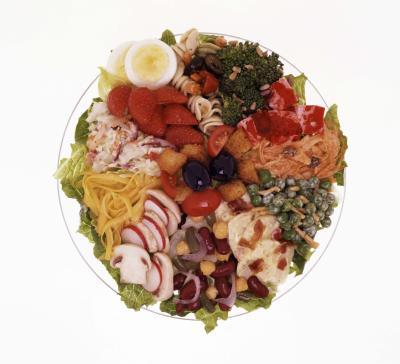 Biomolecules such as carbohydrates, protein and lipids provide the body with energy. Carbohydrates, proteins and lipids are macronutrients that provide the body with calories. Nutrients are required for proper growth, metabolism and most body functions. While both macro and micronutrients are important for good health, macronutrients are necessary in large amounts. Carbohydrates and protein provide 4 kcal/g while fat provides the most energy, with 9 kcal/g. All foods fall into these three major categories of nutrients. It is important to understand how the body utilizes each nutrient, including their dietary sources and their functions within the body, in order to make healthy food choices as part of a well-balanced diet.CarbohydratesAccording to the Dietary Reference Intakes established by the U.S. Department of Agriculture, you should consume between 45 to 65 percent of your calories in the form of carbohydrates. Carbohydrates are converted into glucose in your body and carried through your bloodstream to your tissues and organs for energy. Glucose is stored as glycogen in the liver and muscles for later use. There are three types of carbohydrates. Simple sugar is the most basic carbohydrate found in fruits, vegetables and dairy products. Starch is made up of more than one sugar unit bound together and is found in whole grains, vegetables and beans. Dietary fiber is the carbohydrate found in plants that passes through the intestines undigested. It is present in fruits, vegetables, legumes, nuts, seeds and whole grains.Protein is an essential component of every cell, tissue and organ in your body. They undergo a constant process of being broken down and replaced. The protein in your diet is digested into amino acids that are utilized in this process to rebuilt proteins. The U. S. Department of Agriculture recommends that you consume between 10 to 35 percent of your total calories from protein. Protein is found in varying amounts in meat, poultry, fish, dairy, eggs, legumes, vegetables, tofu, nuts, seeds and some grains. Protein from animal sources is known as complete protein because it contains all 20 essential amino acids, while protein from plant sources is called incomplete protein because it lacks one or more of the essential amino acids. Protein is responsible for growth and development, tissue repair, immune function, production of essential hormones and enzymes, energy and preserving lean muscle mass.LipidsLipids, or fat, are needed by the body for normal growth and development, energy, cushioning for the organs, absorption of fat-soluble vitamins, maintenance of cell membranes and to provide taste, consistency and stability to food. According to the U. S. Department of Agriculture, you should consume 20 to 35 percent of your total calories from lipids. Fats are broken down into three main categories, saturated, unsaturated and trans fats. Saturated fats include foods such as meat, butter, lard and cream and are known to raise LDL, or bad cholesterol, levels. Unsaturated or healthy fats help to lower blood cholesterol. There are two types of unsaturated fats, mono and poly. Monounsaturated fats are found in olive and canola oil while polyunsaturated fats are found in sunflower, safflower, corn and soybean oils as well as in avocados, nuts and fatty fish such as salmon, herring and trout. Trans fats are found primarily in fried foods, snack foods and commercial baked goods. These fats have been found to increase your risk of developing heart disease.Food (Per 100g)ProteinCarbsFatCaloriesAlmond Nuts21.1g6.9g55.8g614 kcalAnchovies14.5g0.1g2.8g85 kcalAsparagus2.9g2.0g0.6g25 kcalAvocado1.9g1.9g19.5g195 kcalBacon15.9g19.8g245 kcalBaked Beans9.5g22.1g0.4g130 kcalBananas1.2g23.2g0.3g100 kcalBeef Fillet Steak20.9g0g7.9g155 kcalBread (wholemeal)11.0g39.1g2.2g220 kcalBroccoli4.2g3.2g0.2g31 kcalCarrots0.6g7.9g0.3g37 kcalCheese30.9g0.1g15.0g260 kcalChicken Breast (Skinless)23.5g0g1.7g109 kcalCoconut3.33g15.23g33.49g354 kcalCod fish17.9g0g0.9g80 kcalCottage Cheese12.2g4.5g1.5g80 kcalCouscous15.1g73.1g1.1g365 kcalCrab meat18.1gtrace0.5g80 kcaleggs12.5gTrace3.2g151 kcalGoji Berries12.3g57.7g0.3g285 kcalHaddock Fish16.4g0g1.2g80 kcalHummus7.4g9.8g26.8g310 kcalLamb (Steak)19.9g0.8g3.2g115 kcalLobster26.413.12 1.94143 kcalMilk (Semi Skimmed)3.6g4.8g1.8g50 kcalMilk (Whole)3.3g4.7g3.6g64 kcalMonkfish24g1.7g76 kcalOrange1.1g8.5g0.1g39 kcalOrange Roughy Fish22.64g 0g0.034g105 kcalPasta12.5g73.0g1.4g355 kcalPeanut Butter (Crunchy)24.9g10.1g50.2g586 kcalPeas5.9g9.0g0.9g70 kcalPizza (Pepperoni)11.4g28.0g11.1g260 kcalPork Chops19.3g20.3g260 kcalPorridge oats11.0g60g8.0g356 kcalPotatoes2.1g17.2g0.2g80 kcalPrawns17.0g0.3g0.9g80 kcalPumpkin Seeds28.8g15.2g45.6g586 kcalRice (brown)6.9g74.0g2.8g350 kcalSalmon Fish Fillets (Boneless)21.6g0g14.0g215 kcalSardines (Fish)21.5gtrace9.6g172 kcalSausages (pork)13.9g11.9g17.0g255 kcalsoya beans35.9g14.8g18.6g375 kcalSpaghetti5.1g33.0g1.3g165 kcalSpinach2.8g1.5g0.8g24 kcalSunflower Seeds23.4g18.6g47.5g600 kcalSushiTilapia Fish24g04g105 kcalTofu12.1g0.6g6.0g105 kcalTuna Fish (Steak)25.6g0g0.5g110 kcalTuna Fish (Tinned)26.3g0.0g10.7g202 kcalTurkey Breast (Skinless)22.3g0g1.2g100 kcalVenison (Deer meat)30.21 3.19158 kcalYogurt4.5g6.6g11.0g145 kcal